Dixie State University Policy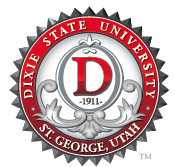 PurposeScopeDefinitionsPolicyReferencesProceduresAddendaPurposeTo define for students, faculty, and staff the different levels of academic standing at Dixie State University. Establish the role of the Academic Standing Committee.ScopeAcademic standing affects students, Academic Advisement, the Registrar’s Office, and the Graduation Office.Academic standing provides intervention points for students who are struggling academically.DefinitionsAcademic Alert: A student whose semester Grade Point Average (GPA) is below 2.0 but whose cumulative GPA is above 2.0.Academic Good Standing: A student is considered to be in Good Standing when their cumulative GPA is 2.0 or above.Academic Probation: A student previously on Academic Warning whose semester GPA and cumulative GPA are below 2.0.Academic Standing: The academic status of a student based on both semester and cumulative grade point average.Academic Suspension: A student previously on Academic Probation whose semester GPA and cumulative GPA are below 2.0.Academic Warning: A student whose cumulative GPA is below 2.0 for a single semester.Repeated Academic Suspension: A student is placed on Repeated Academic Suspension if the student has been previously suspended, reinstated, and suspended again.PolicyGood Standing: A student considered to be in Good Standing will not be notified of their Academic Standing.Academic Alert: A student on Academic Alert is considered in Good Standing.A student on Academic Alert will receive notification of services designed to assist the student in improving their academic performance.A student on Academic Alert who earns a semester GPA and has a cumulative GPA of 2.0 or above will be removed from Academic Alert and will remain in Academic Good Standing.A student on Academic Alert who earns a semester GPA of 2.0 or above but has a cumulative GPA below 2.0 will remain on Academic Alert and in Academic Good Standing and will not be placed on Academic Warning.A student on Academic Alert who does not achieve either a semester or cumulative GPA of 2.0 or above will be placed on Academic Warning.Academic Warning: A student on Academic Warning will no longer be considered in Academic Good Standing.A student on Academic Warning will receive notification of their change in academic standing after official grades for the semester are posted.A student on Academic Warning will be required to create an improvement plan with their assigned Academic Advisor.A student on Academic Warning may only register for 13 or fewer credits per semester. A student on Academic Warning who wishes to register for more than 13 credits per semester must have the approval of their assigned Academic Advisor.A student on Academic Warning who then earns a semester GPA of 2.0 and has a cumulative GPA of 2.0 or above will be considered to be in Academic Good Standing and will be notified of this change.A student on Academic Warning who then earns a semester GPA of 2.0 or above but has a cumulative GPA below 2.0 will remain on Academic Warning and will not be placed on Academic Probation.A student on Academic Warning who does not achieve either a semester or cumulative GPA of 2.0 or above will be placed on Academic Probation.Academic Probation: A student on Academic Probation will no longer be considered to be in good academic standing.A student on Academic Probation is required to meet with their assigned Academic Advisor to establish an Academic Improvement contract.A student on Academic Probation may only register for 13 or fewer credits per semester.A student on Academic Probation who then earns a semester GPA and has a cumulative GPA of 2.0 or above will be considered to be in Academic Good Standing.A student on Academic Probation who then earns a semester GPA of 2.0 or above but has a cumulative GPA below 2.0 will remain on Academic Probation and will not be placed on Academic Suspension. However, the student will need to renew the Academic Improvement Contract each semester.A student on Academic Probation who does not achieve either a semester or cumulative GPA of 2.0 or above will be placed on Academic Suspension.Academic Suspension: A student who is on Academic Suspension will no longer be considered in good academic standing.A student on Academic Suspension will receive notification of their change in academic standing, appeal process, and conditions for reinstatement after official grades for the semester are posted.A student on Academic Suspension may not enroll in classes for a minimum of one (1) regular (Fall or Spring) semester after being placed on Academic Suspension unless they go through the appeals process and are approved for reinstatement.A student approved for reinstatement will be required to meet all of the requirements of a student on Academic Probation.Repeated Academic Suspension: A student on repeated academic suspension shall no longer be considered in good academic standing.A student placed on Repeated Academic Suspension shall receive written notice of the suspension, appeal process, and conditions for re-enrollment.A student who is on Repeated Academic Suspension may not enroll in classes for a minimum of one (1) calendar year after being suspended for a second time.A student approved for reinstatement will be required to meet all of the requirements of a student on Academic Probation.Appeal of Academic Suspension or Repeated Academic Suspension A student on Academic Suspension may petition the Academic Standing Committee for reinstatement.The student will be required to fill out a reinstatement form and submit a typed letter addressing the student’s academic history and a plan for achieving future academic goals.The student must submit the petition for reinstatement, even if the student has attended another institution since being placed on Academic Suspension at DSU.The student will be officially notified of the committee’s decision no later than 15 days after receipt of reinstatement form and typewritten letter.A decision by the committee to approve reinstatement shall not be considered a guarantee of enrollment. All semester deadlines and procedures must be adhered to.The committee’s decision shall be considered final.The Academic Standing Committee shall consist of no less than 5 members.Associate Provost for Academic Success.Either the Director of First Year Advisement or the Director of College Advisement.Three other committee members from Academic Advisement and the Registrar’s Office.ReferencesPolicy 524 Graduation 3.3 Academic Requirements for All Degrees / Certificates 3.3.1 To be eligible for graduation from Dixie State University, students must have a cumulative Grade Point Average (GPA) of 2.00 or higher for all University-level courses, including institutional and transfer creditsProceduresStudents who have an academic standing of Alert, Warning, Probation, or Suspension shall be determined by the Registrar’s Office.Students who have an Academic Standing of Warning, Probation or Suspension shall be officially notified by their assigned academic advisor or the Advisement Department.A student’s assigned academic advisor shall be responsible for recording all improvement plans or contracts created.AddendaPolicy Owner: Policy Steward: History: New Spring 2020Approved 0/0/00Revised 0/0/00